2. Przykłady ćwiczeń, które rodzice mogą wykorzystywać w pracy 
	z dziećmi. 2.1.Ćwiczenia usprawniające percepcję wzrokową, koordynację 	wzrokowo – ruchową i orientację przestrzenną.Etap pierwszy – ćwiczenia na materiale konkretnym1,Ćwiczenie 1Temat: Układanie figur według wzoru, z pamięci i bez wzoru.Podczas ćwiczenia wykorzystuje się wycięte z brystolu różne figury geometryczne tak, by można było układać z nich kompozycje.Biorąc pod uwagę stopień trudności ćwiczenia uwzględnia się trzy etapy:układanie kompozycji według przedstawionego wzoru,układanie danej kompozycji z pamięci (ćwiczenie to rozwija spostrzeżenia wzrokowe, koordynację wzrokowo – ruchową, orientację przestrzenną i pamięć wzrokową),samodzielne układanie przez dziecko dowolnej kompozycji (ćwiczenie wyobraźni i myślenia twórczego).Ćwiczenie 2Temat: Składanie pociętych obrazków (bez wzoru).Przygotowujemy obrazki zwierząt, owoców, rzeczy, które przecinamy na równe części. Zadaniem dziecka jest ułożenie całego obrazka 
z pociętych elementów (4, 6, 8 elementów).Ćwiczenie 3Temat: Uzupełnianie braków na obrazkach.Do wykonania ćwiczenia potrzebne są pary obrazków. Jeden obrazek 
z każdej pary pozbawiony jest jakiegoś widocznego elementu, np. dłoń – palca, oko – źrenicy, zegarek – wskazówki itp. Dziecko musi zidentyfikować brakujące części obrazka. Ćwiczenie 4Temat: Wyodrębnianie różnic między obrazkami. Wykorzystuje się obrazki ułożone parami i różniące się między sobą szczegółami. Dziecko wyszukuje różnice i opowiada, na czym one polegają. Ćwiczenie 5Temat: Składanie pociętych figur z papieru według wzoru. Należy wyciąć z papieru po 4 kwadraty, trójkąty, koła, romby. 
Z czterech zestawów należy zostawić jedną figurę w całości, a pozostałe pociąć na 4, 6, 8 części. Po zaprezentowaniu figury, np. kwadratu, prosimy dziecko o ułożenie tej figury z części, które dostało. Ćwiczenie 6Temat: Układanie figur z patyczków i klocków. Dziecko otrzymuje patyczki, z których układa modele figur: kwadraty, prostokąty, romby, trójkąty lub litery: A, T, K, F, E, H, I, L, M, N, Y. Figury mogą być układane również z klocków.Ćwiczenie 7Temat: rysowanie prostych i krzywych linii pomiędzy coraz bardziej zwężającymi się przestrzeniami.Na kartkach przygotowujemy trzy rysunki.1. 2. 3. Zadaniem dziecka jest narysowanie linii pomiędzy równoległymi tak, by ich nie przeciąć.Ćwiczenie 8Temat: Różnicowanie przecinających się figur.Podczas ćwiczenia wykorzystujemy karty, na których narysowane są przecinające się figury: a) kwadrat i trójkąt; b) kwadrat, trójkąt i okrąg; c) kwadrat, prostokąt, trójkąt, romb i okrąg. Obok znajdują się rysunki pojedynczych figur. 1.2. 3. Po przygotowaniu pojedyncze figury są pokazywane dziecku, które ma odnaleźć pokazaną figurę na rysunku i obrysować jej kontury kredką (każdą figurę innym kolorem).Ćwiczenie 9Temat: Wzrokowe rozpoznawanie kierunku położenia strzałek.Kształtowanie pojęć kierunku w górę, w dół, w lewo, w prawo, skośnie w lewy górny róg, skośnie w prawy dolny róg.Zadaniem dziecka jest narysowanie strzałek w pustych kwadratach 
w takim samym położeniu jak we wzorze.Etap drugi – ćwiczenia funkcji wzrokowych na materiale literowym.Ćwiczenie 10Temat: Układanie pociętych liter.Ćwiczenie polega na układaniu z pociętych fragmentów litery: według wzoru, a potem bez wzoru.Ćwiczymy z dzieckiem te litery, z którymi ma kłopoty podczas czytania i pisania.Ćwiczenie 11Temat: Rozpoznawanie liter wśród zestawu innych liter.Zadaniem dziecka jest porównanie wyrazów w każdej parze 
i zaznaczenie czarnym flamastrem liter wspólnych dla pary, 
a czerwonym – odmiennychĆwiczenie 13Temat: Składanie sylab w wyrazy za pomocą suwaków prostych 
i zegarów.Dziecko poproszone o odszukanie na suwaku wyrazu – posąg, przesuwa go w górę i w dół odczytując wyrazy do momentu, w którym znajdzie właściwy wyraz.Ćwiczenia usprawniające percepcję słuchową i koordynację słuchowo – wzrokowo – ruchową.Etap pierwszy – ćwiczenia na materiale niewerbalnym.Ćwiczenie 1Temat: Rozpoznawanie przedmiotów na podstawie barwy dźwięków.Dzieci oglądają przygotowane przedmioty, np. butelkę, drewniane klocki, klucze, szklankę itp. Następnie odwrócone dziecko zgaduje 
w jaki przedmiot nauczyciel uderzył pałeczką. Można również przygotować wycięte figury geometryczne i przyporządkować je przedmiotom. Zadaniem dziecka jest pokazanie odpowiedniej figury odpowiadającej odgłosowi wydawanemu przez przedmiot, w który uderza nauczyciel. Podobnie dzieci mogą rozpoznawać głosy kolegów lub odgłosy nagrane na taśmie magnetofonowej.Ćwiczenie 2Temat: Odtwarzanie rytmu zgodnie z układem przestrzennym.Prowadzący wystukuje rytm, który potem odtwarzają dzieci. Uczniowie mogą również układać klocki odpowiednio do usłyszanych struktur rytmicznych, np.Etap pierwszy, drugi i trzeci - Przykłady ćwiczeń na materiale zdaniowo – wyrazowo – sylabowym.Ćwiczenie 3Temat: Układanie zdań odpowiednio do wystukanych dźwięków.Prowadzący poleca zapamiętać słowa, z których można układać zdania składające się z 2, 3, 4 i 5 słów. Ćwiczenie polega na tym, że prowadzący wystukuje określoną liczbę uderzeń, a dzieci układają zdania złożone ze słów odpowiadających liczbie uderzeń. To samo ćwiczenie można przeprowadzić na materiale wyrazowym.Ćwiczenie 4Temat: Wyodrębnianie słów na początku, w środku i na końcu zdania. Ćwiczenie 5Temat: Podział wyrazów na sylaby.Ćwiczenie 6Temat: Dokonywanie syntezy sylabowej, ćwiczenie pamięci słuchowej.Przykład: Do – dzieci wykonują 5 klaśnięć w dłonie – ro – ta sama czynność – ta – ta sama czynność.Po zabawie dzieci odgadują, jaki to wyraz. Prawidłowa odpowiedź zapisywana jest na tablicy. Po kilkukrotnym powtórzeniu zabawy 
z innymi wyrazami – uczniowie układają z wyrazów zapisanych na tablicy zdania.Ćwiczenie 7Temat: Wyodrębnianie sylab na początku, na końcu i w środku słowa.Prowadzący mówi słowa składające się z dwóch, trzech i więcej sylab. Dzieci po wysłuchaniu wyodrębniają sylaby na początku, na końcu 
i w środku wyrazu. Ćwiczenie to można przeprowadzić posługując się rozsypanką sylabową. Uczniowie układają z sylab wyrazy, a następnie określają lokalizację wypowiedzianej sylaby w wyrazie. Na koniec wyrazy są zapisywane (przepisywane lub pisane z pamięci).Ćwiczenie 8Temat: Tworzenie wyrazów zaczynających się określoną sylabą.Ćwiczenie 9Temat: Uzupełnianie brakujących sylab w wyrazach (tekst z lukami).Ćwiczenie to można przeprowadzać przy pomocy rozsypanki sylabowej lub tekstu z lukami.Ćwiczenie 10Temat: Wyszukiwanie sylab i składanie z nich wyrazów i zdań.Ćwiczenie 11Temat: Układanie nowych wyrazów z pierwszych głosek podanych wyrazów.Prowadzący wypowiada np. słowa: kamień, osa, torba, ekran, kapusta. Dzieci wyodrębniają pierwsze głoski i zapisują je w odpowiedniej kolejności na kartce. W ten sposób powstaje wyraz: kotek.Ćwiczenie 12Temat: Różnicowanie słuchowe głosek dźwięcznych i bezdźwięcznych.Dzieci otrzymują dwa krążki w kolorach czerwonym i niebieskim. Czerwony krążek podnoszą, gdy usłyszą głoskę dźwięczną, niebieski, gdy bezdźwięczną.Ćwiczenie 13Temat: Wymawianie i zapisywanie sylab z głoską dźwięczną lub bezdźwięczną.Ćwiczenie 14Temat: Uzupełnianie liter oznaczających spółgłoski dźwięczne 
i bezdźwięczne w tekście.Zadaniem dziecka jest uzupełnienie brakujących liter:.ut (but)						ka.a (kasa).er (ser)						ko.a (koza).an (pan)					la.o (lato).łot (płot)					lo.y (lody).mok (smok)					ma.a (mapa).rut (drut)					tor.a	(torba).ran (kran)					fo.a (foka).amek (zamek)					wa.on (wazon).arka (tarka)                                             us.a (usta)       Na zakończenie dzieci zapisują z pamięci lub ze słuchu opracowane wyrazy.Ćwiczenie 15Temat: Uzupełnianie liter w tekście.Ćwiczenia usprawniające funkcje motoryczne.Ćwiczenie 1Temat: Ćwiczenia orientacji w schemacie własnego ciała: różnicowanie kierunków.Ćwiczenie polega na pokazywaniu przez dzieci swoich prawych 
i lewych części ciała.Ćwiczenie 2Temat: Kreślenie form falistych i kolistych.Celem tego ćwiczenia jest usprawnienie ręki dominującej.Ćwiczenie 3Temat: Zakreskowywanie konturów rysunków.Zadaniem dziecka jest wypełnianie konturów różnych rysunków kreskami poziomymi i pionowymi.BIBLIOGRAFIAJastrząb J., Niektóre przyczyny niepowodzeń szkolnych, Wychowanie na co dzień, nr 10/11 1995Bandura L., Trudności w procesie uczenia się, PZWS Warszawa 1968Czajkowska I. Herda K., Zajęcia korekcyjno – kompensacyjne w szkole, WSiP Warszawa 1996Filipczuk M., Zapobiegamy trudnościom i niepowodzeniom szkolnym, Instytut wydawniczy związków zawodowych, Warszawa 1985Nartowska H., Różnice indywidualne czy zaburzenia rozwoju dziecka przedszkolnego, WSiP Warszawa 1980Bogdanowicz M., Psychologia kliniczna dziecka w wieku przedszkolnym, WSiP Warszawa 1991Styczek I., Badanie i kształtowanie słuchu fonematycznego, WSiP Warszawa 1982Kaczmarek L., Nasze dziecko uczy się mowy, Wydawnictwo Lubelskie Lublin 1966Bogdanowicz M., O dysleksji czyli specyficznych trudnościach w czytaniu i pisaniu – odpowiedzi rodziców i nauczycieli, Linea Lublin 1994Górniewicz E., Trudności w czytaniu i pisaniu u dzieci, Wydawnictwo Uniwersytetu Warmińsko – Mazurskiego, Olsztyn 2000Spionek H., Zaburzenia psychoruchowego rozwoju dziecka, PWN Warszawa 1965Balejko A, Jak pokonać trudności w mówieniu, czytaniu i pisaniu ORTHDRUK Białystok 2001Styczek I., Logopedia, PWN Warszawa 1981Zakrzewska B., Moje dziecko źle czyta i pisze, WSiP Warszawa 1997SPIS TREŚCITrudności w uczeniu się.Trudności w uczeniu się uwarunkowane zaburzeniami spostrzeżeń wzrokowych.Trudności w uczeniu się uwarunkowane zaburzeniami spostrzeżeń słuchowych.Trudności w uczeniu się uwarunkowane opóźnieniem i zaburzeniem rozwoju ruchowego.Zaburzenia mowy.Przykłady ćwiczeń, które rodzice mogą wykorzystywać w pracy z dziećmi.Ćwiczenia usprawniające percepcję wzrokową, koordynację wzrokowo – ruchową i orientację przestrzenną.Ćwiczenia usprawniające percepcję słuchową i koordynację słuchowo – wzrokowo – ruchową.Ćwiczenia usprawniające funkcje motoryczne.Bibliografia.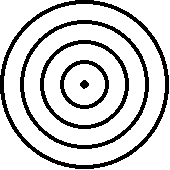 